Муниципальное дошкольное образовательное учреждение«Детский сад №23 с. Шурскол»Конспект непосредственно-образовательной деятельности по познавательному развитию: Тема «По следам колобка»для детей дошкольного возраста 4-5 летСоставила: воспитатель Базанова Екатерина Валерьевна высшая квалификационная категория Октябрь 2021г.с. ШурсколКонспект непосредственно-образовательной деятельности Направление образовательной области: познавательное развитиеТема: «По следам колобка»Организация детей дошкольного возраста 4-5 лет (средняя группа в ДОУ)Цель: формирование умения у детей дошкольного возраста ориентировке на плоскости посредством мини-робота Bee-Bot (Умная пчела).Задачи:Обучающие: учить детей выполнять игровые задания. Формировать навыки счёта до 5.Развивающие: закрепление навыков по безопасному поведению у дошкольников. Воспитательные: развивать умение работать в команде слаженно, дружно; способствовать развитию коммуникативных навыков детей.Ведущая образовательная область: познавательное развитие.Интеграция образовательных областей: речевое развитие, физическое развитие, социально-коммуникативное развитие, художественно-эстетическое развитие.Оборудование и материалы: карта, маршрутные листы (карточки), программируемый мини-робот Bee-Bot (Умная пчела), коврик с героями сказки «Колобок» для работы с мини-роботом Bee-Bot (Умная пчела).Предварительная работа:Чтение русских народных сказок «Колобок», «Теремок», «Волк и семеро козлят» и т. д.Настольно-печатные игрыБеседы по безопасности «В лесу», «На прогулке» и т.д.Методические приемы:сюрпризный момент;художественное слово;игровая ситуация;объяснение;динамическая пауза;показ движений;вопросы детям; практические действия; рефлексия.Обогащение словаря: Мини-робот, вперёд, назад, влево, вправо.Ожидаемые результаты:– проявление интереса к познавательной, исследовательской деятельности;– овладение простейшими навыками программирования мини-робота Bee-Bot (Умная пчела);– инициативность в общении со сверстниками и взрослыми; – применяют усвоенные знания о правилах безопасности жизнедеятельности;– у детей положительный эмоциональный настрой в ходе и после образовательной деятельности.Ход образовательной деятельностиОрганизационный этапОрганизация детей в лаборатории «STEM-град».Давайте поздороваемся друг с другом.Утренний круг «Здравствуй!»– Здравствуй, солнце золотое!Здравствуй, небо голубое!Здравствуй, Матушка земля!Здравствуй ты и я!Крепко за руки возьмёмсяИ друг другу улыбнёмся.Воспитатель. Ребята, посмотрите вокруг. пчёлка Жужу пригласила нас в лабораторию, где можно узнать много интересного и познавательного.Давайте вспомним, в какое путешествие, мы уже отправлялись с пчёлкой Жужу. (Ответы детей: в страну геометрических фигур, в страну безопасности). Хорошо. Сегодня пчёлка Жужу предлагает вам отправится в новое сказочное путешествие.Вы хотите туда отправиться? (Ответы детей)Мы отправимся в сказку «Колобок». Вы помните эту сказку?Дети пересказывают сказку «Колобок» (ставят героев по порядку) Приложение 1.Воспитатель. Ребята, как вы думаете, а почему с колобком случилась беда? (Ответы детей: не слушался старших, нельзя убегать из дома, разговаривать с незнакомцами).Воспитатель: Молодцы, ребята, вы очень хорошо подметили все опасности, будьте всегда внимательны и осторожны!Давайте поиграем! Динамическая пауза «Колобок»Колобок, колобок, тёплый и румяный. (наклоны вправо, влево)Прыг да скок, прыг да скок, припустился наш дружок, (прыжки, бег на месте)То направо повернул, то налево он свернул, (повороты направо и налево)То с листочком закрутился, (поворот)то с зайчонком подружился. (приседание)Покатился по дорожке, (бег на месте)и попал ко мне в ладошки. (дети подбегают к воспитателю)Воспитатель. Пчёлка Жужу предлагает вам превратится в колобочков и отправиться в путешествие «По следам колобка».Закрывайте глазки, а я говорю волшебные слова: «Раз, два, три детишек в колобочков преврати».Вот мы и очутились в сказке «Колобок» (ребята рассматривают коврик с героями к сказке «Колобок»)Пчёлка Жужу предлагает вам выбрать карточки с маршрутом: к зайчику, к волку, к медведю, к лисе. Приложение 2. (Дети сами выбирают маршрут).Дети на пчёлке выстраивают маршрут движения. Приложение 3. Начинают двигаться по коврику, передавая ход следующему. (Если у ребенка не получилось с первого раза точно выполнить задание, дать ему еще один шанс исправить свои ошибки. Помочь ему спланировать маршрут и (возможно, даже с небольшой помощью воспитателя, сверстников) получить ситуацию успеха!). Воспитатель: посмотрите какое интересное путешествие у нас получилось, и беды с нами никакой не случилось, потому что вы знаете все опасности.А наше путешествие завершается, колобки в детишек превращаются.РефлексияБеседа с детьми «Эмоциональный колобок» Приложение 4.По итогу путешествия детям предлагается выбрать колобков с эмоциями: весёлый, грустный и поместить на картинку с изображением на лесной тропинке. (Дети делятся своими эмоциями, почему они выбрали именно такого колобка, какое настроение у них было во время путешествия).Молодцы ребята, вы показали, что много знаете, поэтому пчёлка Жужу приготовила для вас медали. Приложение 4.Список литературыАнастасова Л.П., Иванова И.В., Ижевский П.В. Жизнь без опасностей. Первые шаги к самостоятельности. - М., 2017. Баранникова Н. А. Программируемый мини-робот «Умная пчела». Методическое пособие для педагогов дошкольных образовательных организаций Москва, 2014.Гербова В.В. Приобщаем дошкольников к художественной литературе. — М.: Просвещение, 2012. — 234 с.Сборник игр и упражнений с использованием программируемого мини-робота Bee-Bot «Умная пчела» для детей дошкольного возраста. Тамбов, 2020.ПРИЛОЖЕНИЯПриложение1Герои русской народной сказки «Колобок»Приложение 2Приложение 3Приложение 4Рефлексия «Эмоциональный колобок»Медаль для детей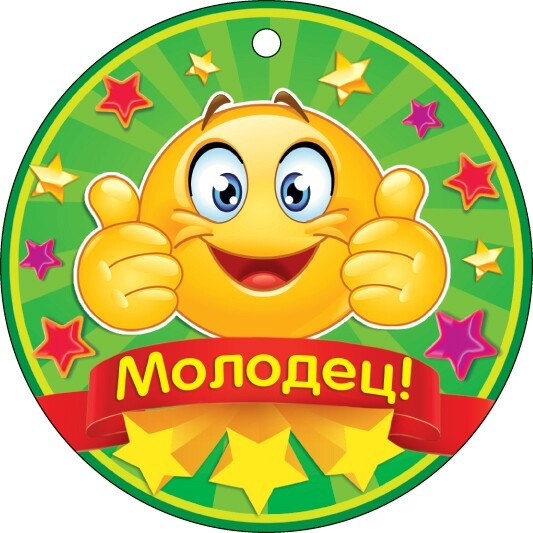 Анализ НОД по познавательному развитию На занятии присутствовало 4 человека. Длительность занятия 20 минут, что соответствует нормам СанПиН.Тема: «По следам колобка»Цель: Задачи:Обучающие: Развивающие: Воспитательные:Предварительная работа: Оборудование и материалы: Методические приемы:СловесныйНаглядныйИнтеграция образовательных областейРечевое развитие - с социально – коммуникативным развитием;Познавательное развитие – с социально – коммуникативным развитиемПознавательное развитие – с художественно- эстетическим развитием;Социально-коммуникативное развитие – с физическим развитием;       Анализируя проведенную образовательную деятельность, можно сказать, что поставленные задачи были успешно выполнены. Событие было построено логично, а этапы события взаимосвязаны и взаимообусловлены, подчинены заданной теме: «По неведанным дорожкам с игровым набором «Cubetto»»Организационный прием «Приветствие» в стихотворной форме был направлен на развитие коммуникативных качеств, установлению дружеских взаимоотношений, как внутри детского коллектива, так между гостями и детьми. Событие прошло динамично, и включало в себя приемы, которые предусматривали смену деятельности (за столами, у доски)  Дети полностью погрузились в атмосферу занимательных заданий и с особым интересом их выполняли.         Использованные методы соответствовали изучаемому материалу и способам организации деятельности детей в соответствии с уровнем группы.        Были использованы игровые приемы: игровая мотивация, побуждение к действию.В ходе всего события были созданы проблемные ситуации, где детям было необходимо показать свои знания и умения.  Использование динамической паузы помогло детям отдохнуть, развлечься и снять напряжение.         Дети были заинтересованы, активны и внимательны, чувствовали себя комфортно. В ходе события дети показали умение контролировать свои ответы и ответы других детей, помогать друг другу при затруднениях с ответами. Материал был подобран по возрасту, соответствовал их психологическим особенностям и был рационален для решения поставленных целей и задач.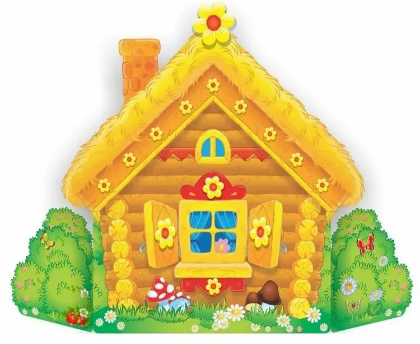 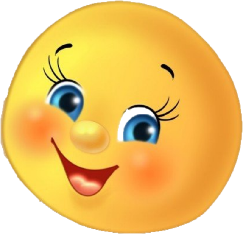 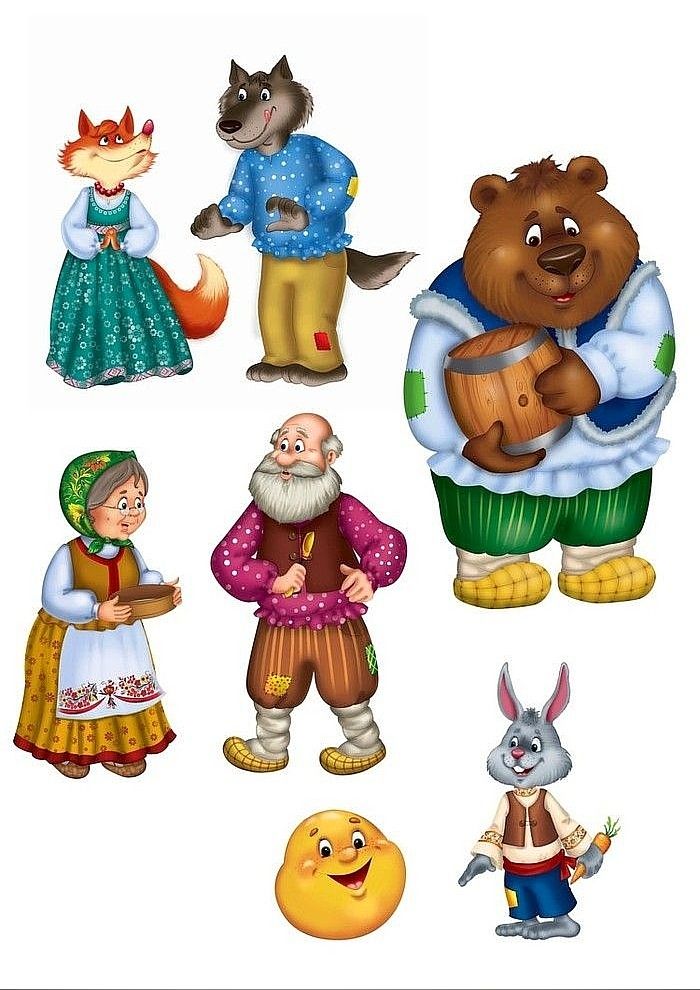 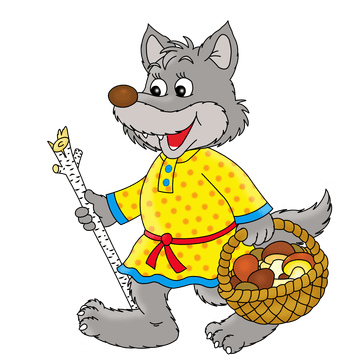 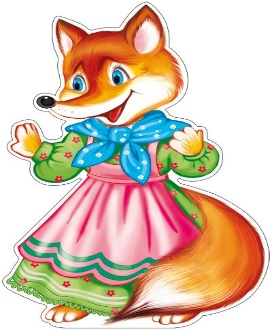 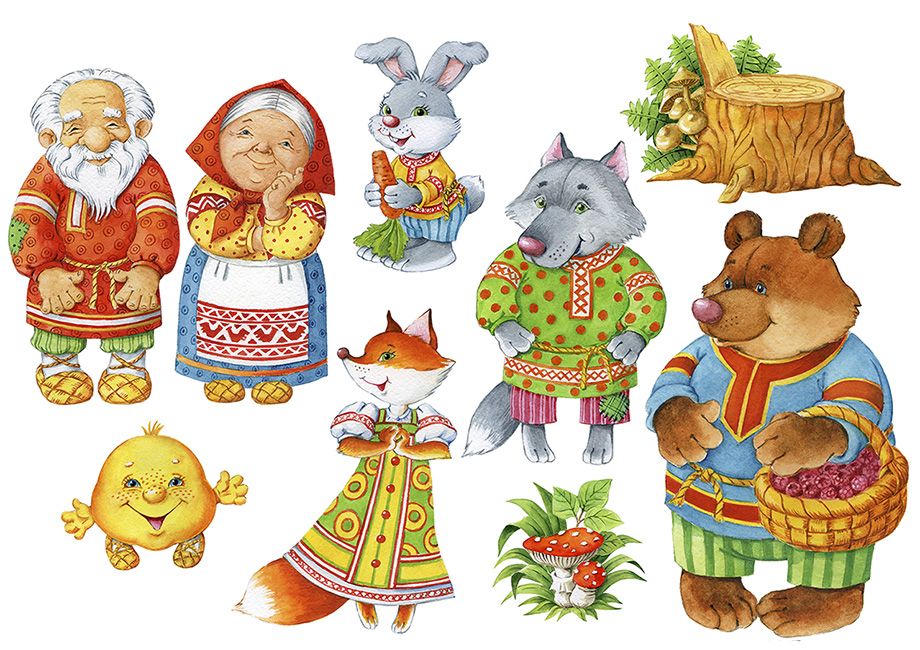 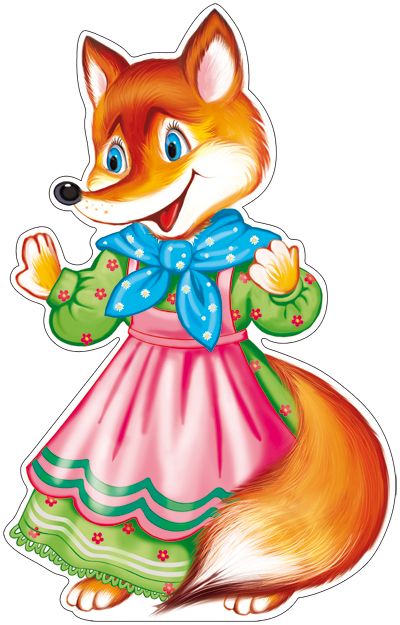 ШАГ ВПЕРЁДШАГ ВПРАВОШАГ ВЛЕВОШАГ НАЗАДОТМЕНИТЬ ПРЕДЫДУЩУЮ КОМАНДУПАУЗАИДИ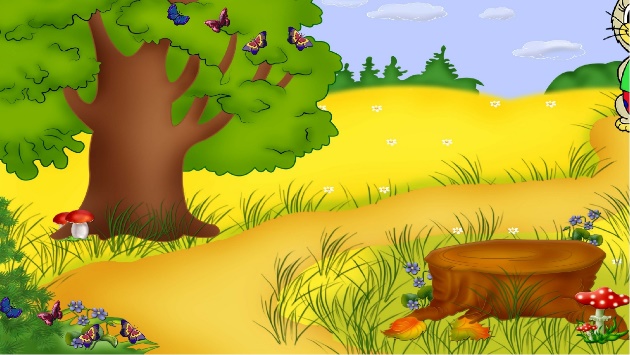 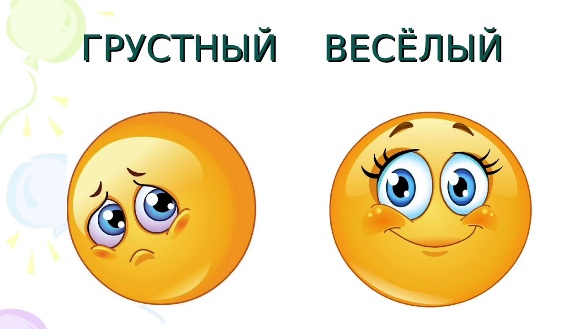 